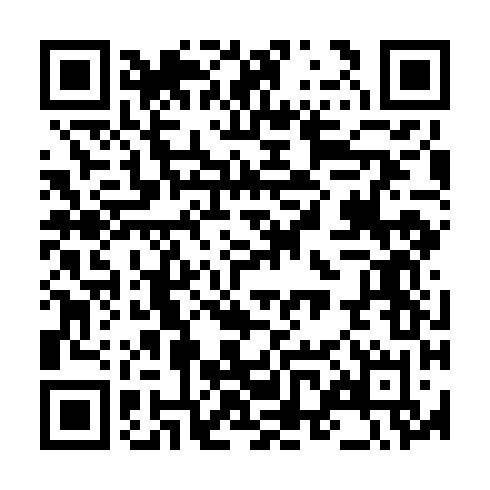 Prayer times for Goth Ghulam Hyder Khaskheli, PakistanWed 1 May 2024 - Fri 31 May 2024High Latitude Method: Angle Based RulePrayer Calculation Method: University of Islamic SciencesAsar Calculation Method: ShafiPrayer times provided by https://www.salahtimes.comDateDayFajrSunriseDhuhrAsrMaghribIsha1Wed4:245:4812:243:567:008:242Thu4:235:4712:243:557:008:243Fri4:225:4612:243:557:018:254Sat4:215:4612:233:557:028:265Sun4:205:4512:233:557:028:276Mon4:195:4412:233:557:038:287Tue4:195:4412:233:557:038:288Wed4:185:4312:233:547:048:299Thu4:175:4212:233:547:048:3010Fri4:165:4212:233:547:058:3111Sat4:155:4112:233:547:058:3212Sun4:145:4012:233:547:068:3213Mon4:135:4012:233:547:078:3314Tue4:135:3912:233:547:078:3415Wed4:125:3912:233:547:088:3516Thu4:115:3812:233:547:088:3617Fri4:105:3812:233:537:098:3618Sat4:105:3712:233:537:098:3719Sun4:095:3712:233:537:108:3820Mon4:085:3612:233:537:118:3921Tue4:085:3612:233:537:118:3922Wed4:075:3512:233:537:128:4023Thu4:065:3512:233:537:128:4124Fri4:065:3512:243:537:138:4225Sat4:055:3412:243:537:138:4226Sun4:055:3412:243:537:148:4327Mon4:045:3412:243:537:148:4428Tue4:045:3312:243:537:158:4529Wed4:035:3312:243:537:158:4530Thu4:035:3312:243:537:168:4631Fri4:035:3312:243:537:168:47